ПЛАН ЗАКУПОК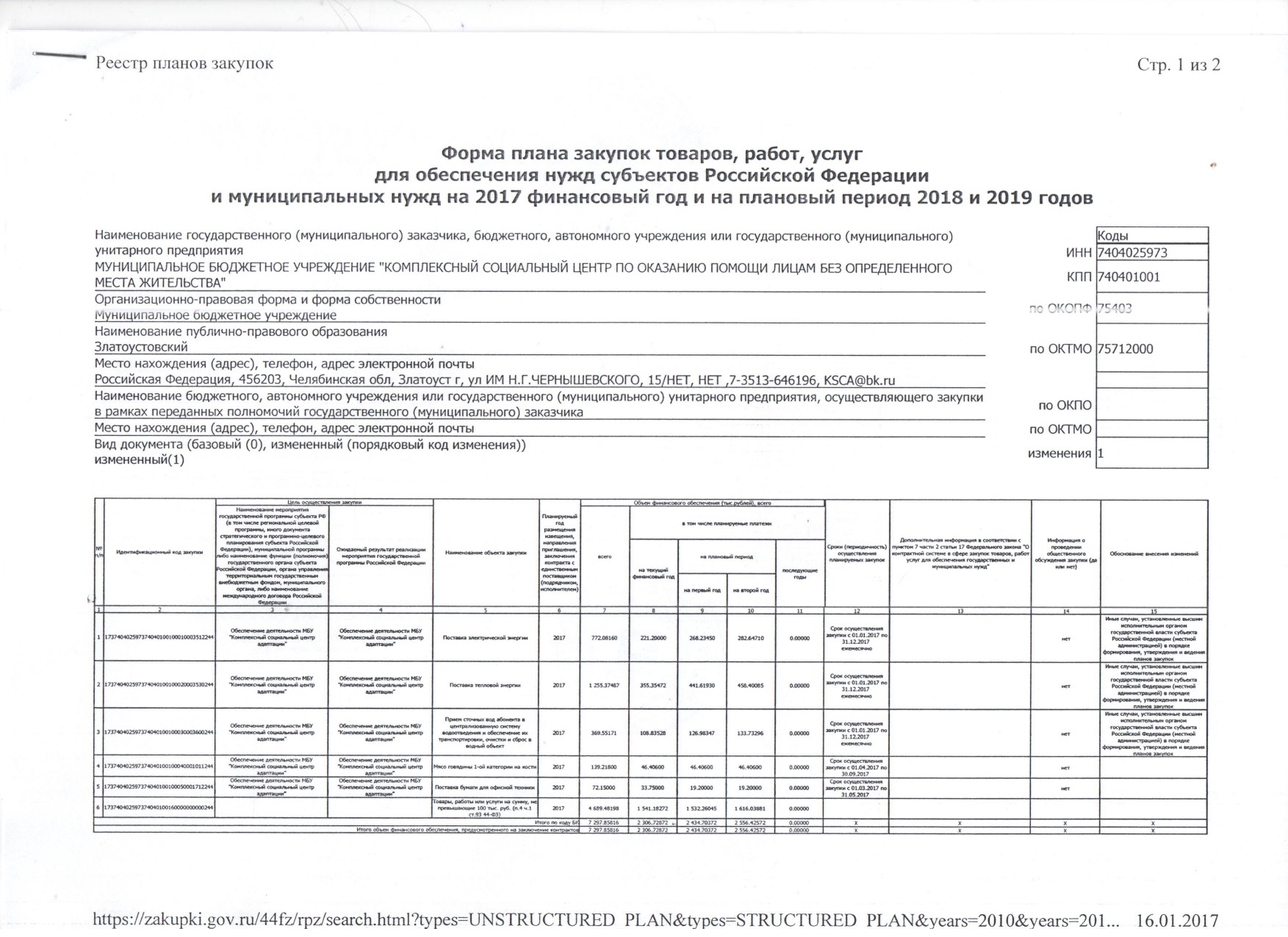 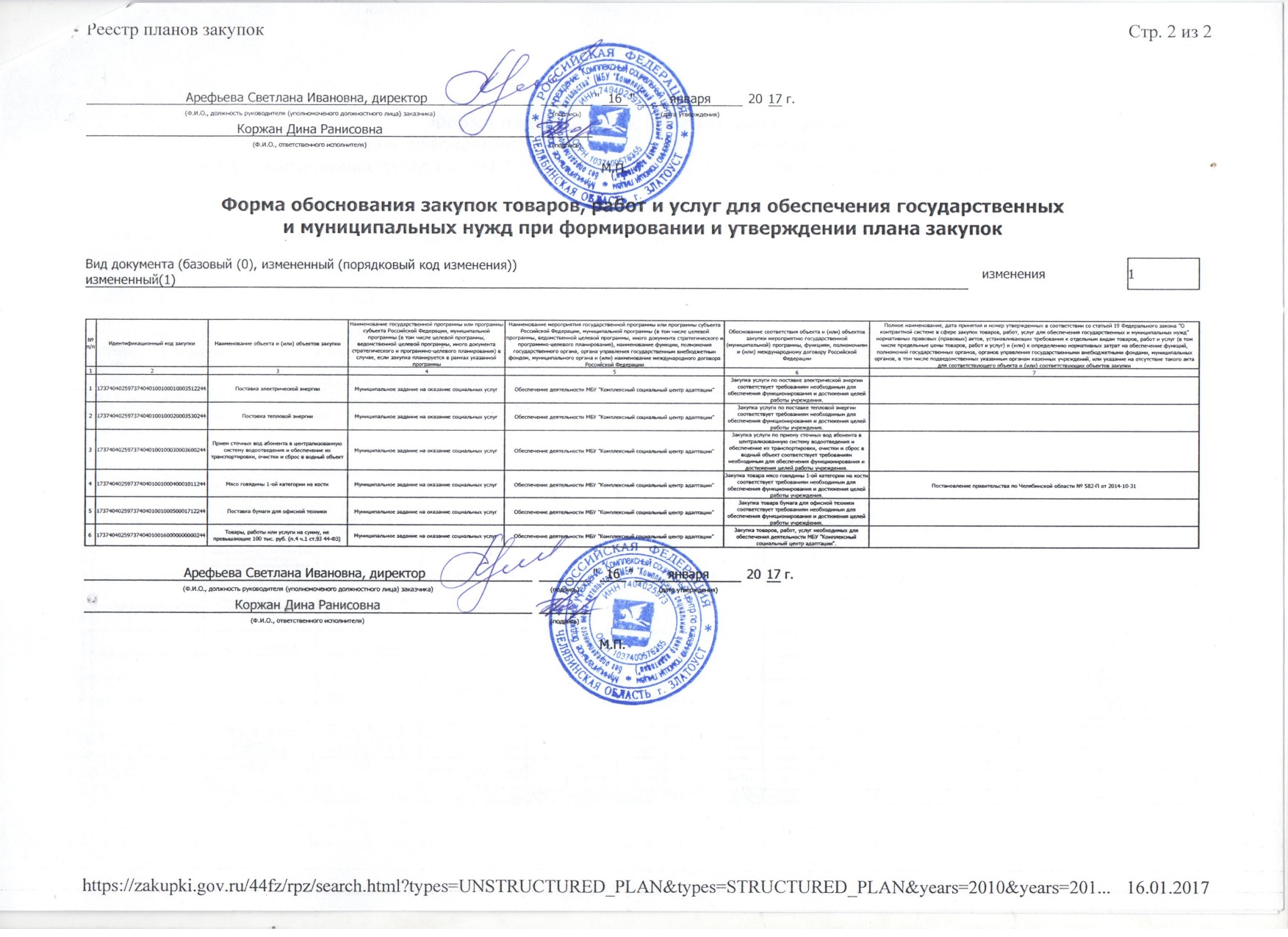 